บันทึกข้อความ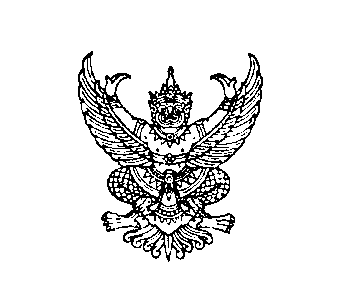 ส่วนราชการ..................................................................................................................................ที่....................................วันที่.......................................................................................................เรื่อง ………………………………………………………………………....................................................................เรียน	ผู้อำนวยการวิทยาลัยเทคนิคชลบุรีสิ่งที่ส่งมาด้วย..............................................................................................................................................ข้าพเจ้า.....................................................................ตำแหน่ง..............................................ทำหน้าที่.........................................................มีความประสงค์จะขออนุญาต.....................................................................................................................................................................................................................................................................................................................................................................................................จำนวน..........................รายการ   เป็นเงินทั้งสิ้น.............................................................................................  จึงเรียนมาเพื่อโปรดทราบอนุญาตให้จัด......................วัสดุดังกล่าวโดยวิธี...................หากเห็นควรประการใด โปรดสั่งการลงชื่อ..............................................ผู้ขออนุมัติ   (.....................................................)ความคิดเห็นหัวหน้าแผนกวิชา/งาน		ความคิดเห็นหัวหน้างานวางแผนและงบประมาณเห็นสมควรอนุญาต			   ........................................................................             ไม่เห็นสมควรอนุญาต..........................	   .......................................................................    .........................................................................          ....................................................................... 	  ลงชื่อ...............................................................		ลงชื่อ...............................................................       (........................................................)			     (นางสาวปาริชาต  จันทร์ประเสริฐ)หัวหน้าแผนกวิชา/งาน........................................		    หัวหน้างานวางแผนและงบประมาณความคิดเห็นรองผู้อำนวยการ				ความคิดเห็นผู้อำนวยการ...........................................................................	ทราบ...........................................................................	อนุญาต	ไม่อนุญาตลงชื่อ.............................................................		ลงชื่อ.............................................................     (..........................................................)	                        (...........................................................)	รองผู้อำนวยการฝ่าย........................................		                ผู้อำนวยการวิทยาลัยเทคนิคชลบุรี